September 6, 2016VIA WEB PORTALMr. Steven V. KingExecutive Director and SecretaryWashington Utilities and Transportation CommissionP.O. Box 47250Olympia, WA  98504-7250Re:	ANSWER OF SHUTTLE EXPRESS, INC. IN OPPOSITION TO PETITION FOR REVIEW AND PARTIAL CHALLENGE OF ORDER 06 IN DOCKET NO. TC-143691 (CONSOLIDATED WITH DOCKET NO. TC-160561)Dear Mr. King:Please accept for filing in the above docket the Answer Of Shuttle Express, Inc. In Opposition To Petition For Review And Partial Challenge Of Order 06 In Docket No. TC-143691 (consolidated with Docket No. TC-160561).  The filing was submitted via the Web Portal last Thursday on behalf of Shuttle Express.  The parties were served with a copy of the Answer via email and U.S. Mail on Thursday the first, as well.Please let me know if you have any questions or require anything further in connection with this filing.					Respectfully submitted,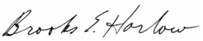 					__________________________					Brooks E. Harlow					Attorney for Shuttle Express, Inc.Cc:	Mr. Julian Beattie (via email)	Mr. Dave Wiley (via email)